South AfricaSouth AfricaSouth AfricaSouth AfricaMay 2026May 2026May 2026May 2026MondayTuesdayWednesdayThursdayFridaySaturdaySunday123Workers’ Day45678910Mother’s Day111213141516171819202122232425262728293031NOTES: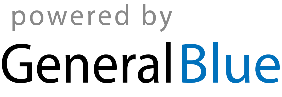 